ADVANCED PROJECT CHARTER TEMPLATE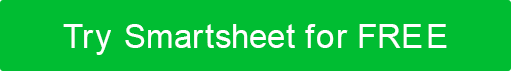 GENERAL PROJECT INFORMATIONPROJECT OVERVIEWPROJECT SCOPETENTATIVE SCHEDULERESOURCESCOSTSBENEFITS AND CUSTOMERSRISKS, CONSTRAINTS, AND ASSUMPTIONSPROJECT NAMEPROJECT NAMEPROJECT NAMEPROJECT MANAGERPROJECT SPONSOREMAILEMAILPHONEORGANIZATIONAL UNIT(S)ORGANIZATIONAL UNIT(S)GREEN BELTS ASSIGNEDEXPECTED START DATEEXPECTED COMPLETION DATEBLACK BELTS ASSIGNEDEXPECTED SAVINGSESTIMATED COSTSPROBLEM OR ISSUE PURPOSE OF PROJECTBUSINESS CASEGOALS / METRICSEXPECTED DELIVERABLESWITHIN SCOPEOUTSIDE OF SCOPEKEY MILESTONESTARTFINISHForm Project Team / Preliminary Review / ScopeFinalize Project Plan / Charter / Kick OffDefine PhaseMeasurement PhaseAnalysis PhaseImprovement PhaseControl PhaseProject Summary Report and Close OutPROJECT TEAMSUPPORT RESOURCESSPECIAL NEEDSCOST TYPEVENDOR / LABOR NAMESVENDOR / LABOR NAMESRATEQTYAMOUNTLaborLaborLaborLaborLaborSuppliesMiscellaneousTOTAL COSTSTOTAL COSTSPROCESS OWNERKEY STAKEHOLDERSFINAL CUSTOMEREXPECTED BENEFITSTYPE OF BENEFITTYPE OF BENEFITBASIS OF ESTIMATEBASIS OF ESTIMATEBASIS OF ESTIMATEBASIS OF ESTIMATEESTIMATED BENEFIT AMOUNTSpecific Cost SavingsSpecific Cost SavingsEnhanced RevenuesEnhanced RevenuesHigher Productivity (Soft)Higher Productivity (Soft)Improved ComplianceImproved ComplianceBetter Decision MakingBetter Decision MakingLess MaintenanceLess MaintenanceOther Costs AvoidedOther Costs AvoidedTOTAL BENEFITTOTAL BENEFITRISKSCONSTRAINTSASSUMPTIONSPREPARED BYPREPARED BYTITLETITLETITLETITLEDATEDISCLAIMERAny articles, templates, or information provided by Smartsheet on the website are for reference only. While we strive to keep the information up to date and correct, we make no representations or warranties of any kind, express or implied, about the completeness, accuracy, reliability, suitability, or availability with respect to the website or the information, articles, templates, or related graphics contained on the website. Any reliance you place on such information is therefore strictly at your own risk.